PRESSEINFORMATIONFronius schweißt Prototypen für ZulieferbetriebeIm Spätherbst 2020 geht das neue Prototypen-Zentrum von Fronius International in Betrieb. Am Standort Wels, Oberösterreich, wird der Schweißtechnik-Hersteller in Zukunft nicht nur individuelle Kundenlösungen im Bereich der Fügetechnologie erarbeiten, sondern auch Kleinserien von Bauteilen für die Prototypenphase schweißen.Durch Trends, wie die Elektromobilität, entstehen neuartige Bauteile und damit gleichzeitig neue Herausforderungen in der Produktion, zum Beispiel wenn es um spezifisches Wissen in der Fügetechnik geht. Besonders in der Prototypenfertigung können die speziell dafür benötigten Anlagen ein Investitionsrisiko bergen. „Wir haben in der Zusammenarbeit mit Zulieferfirmen in den letzten Jahren erkannt, dass der Bau von Prototypen ein wichtiges, für unsere Kunden oft mit Unsicherheit behaftetes Thema ist. Darum haben wir uns entschieden, sie dabei zu unterstützen“, erläutert Harald Scherleitner, kaufmännischer Leiter der Fronius Business Unit Perfect Welding, die Beweggründe.Als wichtigen strategischen Schritt auf dem Weg zum Lösungsanbieter wird Fronius Perfect Welding in Zukunft auf Kundenwunsch Bauteile für Prototypen schweißen. Damit entstehen auf Kundenseite keine Investitionen hinsichtlich eigener Prototypen-Zentren und den Kunden steht außerdem das gesamte Schweißwissen von Fronius zur Verfügung. Wolfgang Scherleitner, Leiter des Prototypen-Zentrums, führt weiter aus: „Wir bieten unseren Kunden prozesstechnische Unterstützung und entwickeln bei uns im Haus die ideale Schweißlösung für das spezifische Bauteil. Wenn es schließlich in die Serienfertigung geht, können wir als Generalunternehmer auch die notwendigen Schweißanlagen direkt mitliefern.“ Anfang November dieses Jahres wird das Fronius Prototypenzentrum in Betrieb gehen.1.821 Zeichen inkl. Leerzeichen[Navigation Title]Neues Prototypen-Zentrum bei Fronius[Display Name: URL]prototypenzentrum-ankuendigung[Meta-Title:]Fronius schweißt ab Herbst 2020 Prototypen für Zulieferbetriebe[Meta-Description:]Am Standort Wels wird der Schweißtechnik-Hersteller in Zukunft Kleinserien von Bauteilen für die Prototypenphase schweißen – zum Beispiel Batteriewannen.Bildunterschriften: 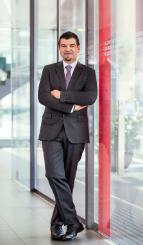 Bild 1: Harald Scherleitner, kaufmännischer Leiter der Business Unit Perfect Welding bei Fronius International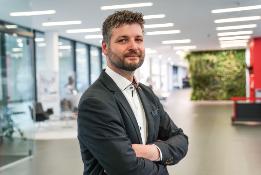 Bild 2: Wolfgang Scherleitner, Leiter des Prototypen-Zentrums bei Fronius International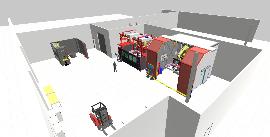 Bild 3: Das neue Prototypenzentrum in Wels mit einer Gesamtfläche von über 900 Quadratmetern umfasst zwei Schweißzellen mit MIG-CMT und LaserHybrid Technologie, sowie einem optischen Messsystem. Bauteile mit Abmessungen von bis zu 3x2 Meter können hier verarbeitet werden.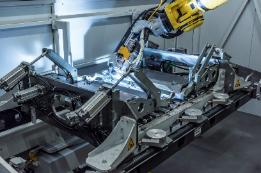 Bild 4: Vor allem das Schweißen von Batteriewannen stellt wegen der hohen Anforderungen an die Schweißnähte eine herausfordernde Aufgabe für Zulieferbetriebe dar.Fotos: Fronius International GmbH, Abdruck honorarfreiDiese Presseinformation sowie die Bilder stehen für Sie zum Download zur Verfügung:https://www.fronius.com/en/welding-technology/info-centre/press/prototypingcenter-announcementBusiness Unit Perfect WeldingFronius Perfect Welding ist Innovationsführer für Lichtbogenschweißen und globaler Marktführer für robotergestütztes Schweißen. Als Systemanbieter realisiert der Bereich Fronius Welding Automation außerdem kundenspezifische automatisierte Schweiß-Komplettlösungen, etwa im Behälterbau oder für Plattierungen im Offshore-Bereich. Stromquellen für manuelle Anwendungen, Schweißzubehör und ein breites Dienstleistungs-Spektrum ergänzen das Portfolio. Mit mehr als 1.000 Vertriebspartnern weltweit ist Fronius Perfect Welding besonders nah am Kunden. Fronius International GmbHFronius International ist ein österreichisches Unternehmen mit Firmensitz in Pettenbach und weiteren Standorten in Wels, Thalheim, Steinhaus und Sattledt. 1945 von Günter Fronius gegründet, feiert das Traditionsunternehmen im Jahr 2020 sein 75-jähriges Jubiläum. Der regionale Ein-Mann-Betrieb hat sich zu einem Global Player mit weltweit mehr als 5.440 Mitarbeitern entwickelt, der heute in den Bereichen Schweißtechnik, Photovoltaik und Batterieladetechnik tätig ist. Der Exportanteil mit 93 Prozent wird mit 34 internationalen Fronius Gesellschaften und Vertriebspartnern/ Repräsentanten in mehr als 60 Ländern erreicht. Mit innovativen Produkten und Dienstleistungen sowie 1.264 erteilten Patenten ist Fronius einer der Innovationsführer am Weltmarkt.Für weitere Informationen wenden Sie sich bitte an:
Deutschland: Frau Annette Orth, Tel.: +49 (6655) 91694-402,E-Mail: orth.annette@fronius.comÖsterreich:
Frau Ilse Mayrhofer, Tel. +43(0)7242/241-4015, E-Mail: mayrhofer.ilse@fronius.com Schweiz:
Frau Monique INDERBITZIN, Tel. +41 (79) 945 76 20, 
E-Mail: inderbitzin.monique@fronius.comBitte senden Sie ein Belegexemplar an unsere Agentur:a1kommunikation Schweizer GmbH, Frau Kirsten Ludwig,Oberdorfstraße 31 A, D – 70794 Filderstadt,Tel.: +49 (0)711 9454161-20, E-Mail: Kirsten.Ludwig@a1kommunikation.deFür weitere spannende Beiträge besuchen Sie unseren Blog unter blog.perfectwelding.fronius.com und folgen Sie uns auf Facebook (froniuswelding), Twitter (froniusintweld), LinkedIn (perfect-welding), Instagram (froniuswelding) und YouTube (froniuswelding)!